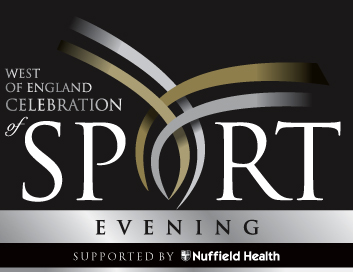 The West of England Celebration of Sport Evening 2015 – Nomination FormSection 4: The Award Criteria:Please use this section to detail your reasons for nominating (You may attachone side of A4 to further support your nomination)Please give details of why the nominee should be considered for the award and how they meet the criteria (please refer to award criteria where possible).TeamBath Netball Club is a thriving and dynamic club that has been competing in the South West for over 30 years. The club boasts 8 senior teams (95 members) and 8 junior teams (97 members) and provides both training and competitive opportunities for all its members, spanning from National Prem and Regional Leagues through to local leagues and tournaments.As a large club, it is important that we continually develop and build on our workforce and at present we currently have (14 coaches, 9  umpires, 6 volunteers) who all help to manage and run the club and maintain the high standard that we wish to provide our members. This high standard is reflected in the fact we are a Gold CAPS accredited club – an award we initially achieved in 2009 and have been able to maintain through to our reaccreditation that was achieved in January 2014. In addition to the links we have with many schools in the area (e.g. Royal High, Hayesfield, Prior Park College) we also have a particularly strong link to the University of Bath. We are able to offer high level competition for many of the players at the university as well as offering coaching/officiating experience/roles to those who show interest.The club has a vast amount of experience within its coaching and umpiring workforce and both formal/informal mentoring is offered to all of our newly qualified/working towards coaches/officials – as well as offering financial support to workforce wishing to get qualified or to maintain training needs (e.g. First Aid/Safeguarding/Time To Listen/DBS checks). This year we have helped 2 coaches and 2 umpires to get qualified. Alongside this, the club has also recognised the importance of instilling this interest in its younger members (who will be the future workforce of the club) and in March 2015 supported 10 junior members to attend a Youth Umpiring Award designed to give 13-18yr olds an introduction into officiating. This season has been once of the most successful seasons in the club’s history and  across the board we have had teams win the following leagues/divisions:Avon U14 Div 1Avon U16 Div 1Avon U16 Div 2 Avon Senior Div 1 Avon Senior Div 2 South West Regional League 3As well as maintaining our position in all other leagues/divisions.In addition to the success in the local leagues, the club also sent teams to represent Avon in the Netball South West junior regional leagues at U14 and U16 level. We pride ourselves on being the only Avon club to currently offer this opportunity to our junior players – it is a key theme running throughout the club, that we offer our talented players an opportunity to play at the highest possible level they can. After a very competitive season, the U16 Regional 1 team qualified as runners up in the NSW playoffs and went on to National Finals in May where they finished a respectable 10 out of 18 top teams in the Country (which is the highest we as a club have ever finished!).Where possible we always try to ensure player progression throughout the club. The progression of many of our promising juniors to senior level each year not only brings an injection of youth and energy that keeps the club continually developing, but is also important playing experience for the players involved in the England Netball Performance Pathway.After such a successful season last year, the club is looking forward to the coming season.

